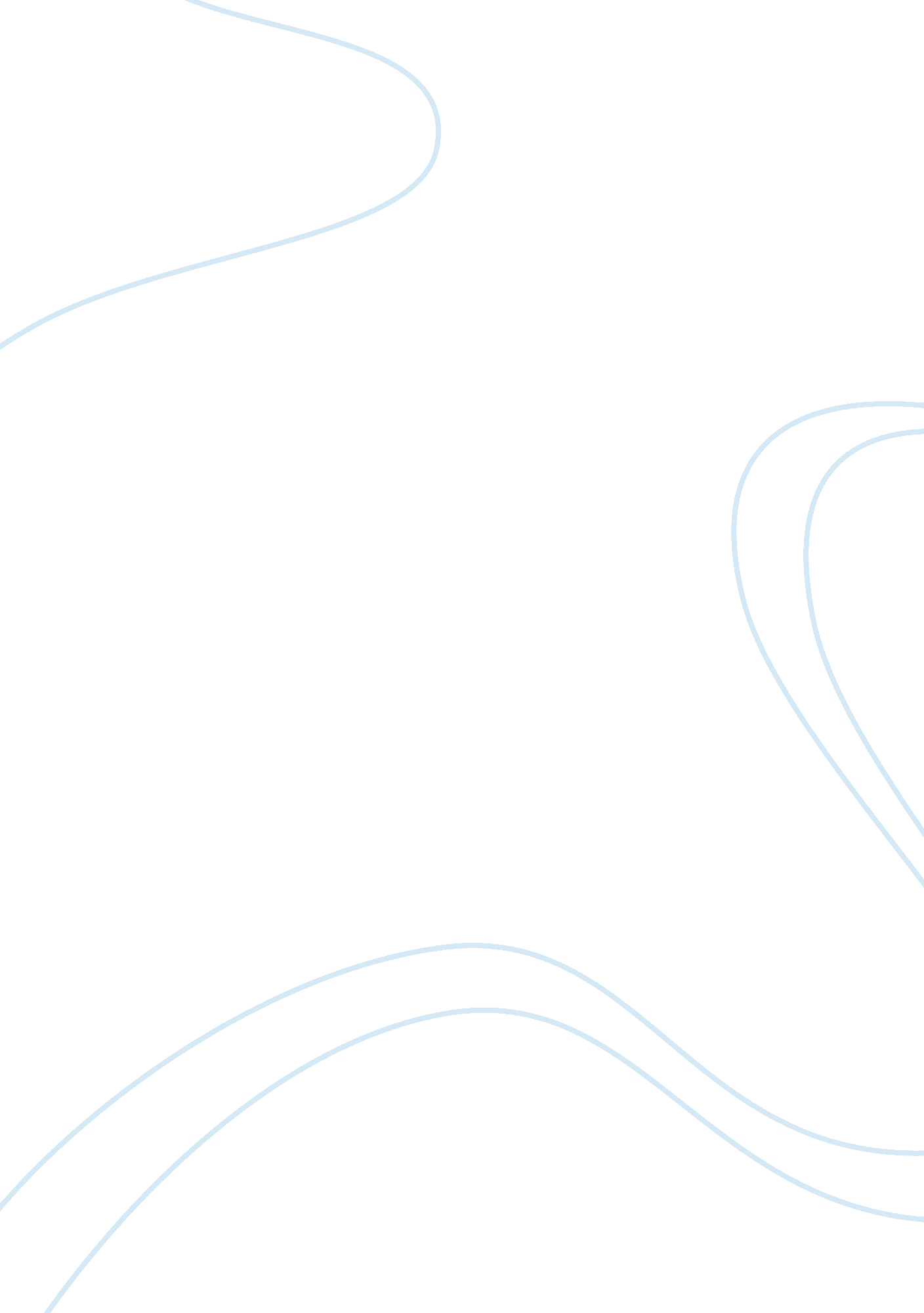 History repeats itselfWar, Cold War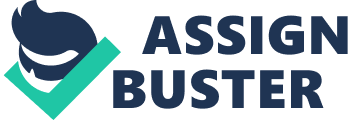 History Repeats Itself: 1945-2010 What Repeats? While some events are in history are forgotten, there are some that have such a large impact they are repeated or at least some qualities that are repeated. Scandals have occurred before Americans had trust issues with their government. Americans were blind to them until it became a public announcement. America also tends to assist other countries even though they aren’t in a physical, mental or financial place to do so. These are both a generalized idea about history and the impact it has on the American government and its country. 1950’s - Eisenhower Doctrine The Eisenhower Doctrine was an event that had a large impact in the 1950’s. The Doctrine was recorded on January 5th, 1957. This was during the Cold War period after World War II. This Doctrine was a US foreign policy announcement that stated the United States would give economic and military assistance to any country in need of help fighting against Communist aggression. It was a tactic used to end Communism all over the world. Eisenhower thought that if the United States were to help these countries fight against the Communists’ than that is one less country that could be over taken by the Communists’. 1960’s - United States Involvement in the Vietnam War In the 1960’s, the United States involvement in the Vietnam War was at a peak. US troops tripled in 1961 and tripled again a year later, in 1962. In 1965, US combat units also deployed. It wasn’t until when France pulled out of Vietnam that Americas’ government decided they needed to get involved. They did not want the domino effect to occur so they felt the need, yet again to assist again Communist forces. Winning this war would create one less Communist country to worry about. Many civilians back in the US began protesting our involvement in the war and sending our men out to potentially die. Although most soldiers were volunteers, some protesters did not understand that. Other protesters did not care volunteer or not. Millions of Americans felt we had no reason to be involved in the Vietnam War. They held demonstrations which started in 1964. When they first began, most of the protests were peaceful and nonviolent. As time went by and nobody listened to the protestors, more and more demonstrations turned radical and violent. 1970’s- The Watergate Scandal The Watergate Scandals is the generalized name for the political scandals from 1972-1974. These scandals had a huge impact during the 1970’s. This was all about the abuse of political power. It was discovered that there were bugs installed in the democratic office to spy on the democratic politicians. Jim McCord Jr., a security officer for Nixon’s committee for reelection was one of the first to be arrested. He then ratted out other people that were working with this conspiracy. One man that Jim McCord had ratted out was E. Howard Hunt. He seemed to have been the one that was leading the scandal. It also was known that conversations about the scandal were held at the oval office and were taped. These “ Watergate Tapes" proved President Nixon’s knowledge of the wrongdoings. Nixon was in the process of being impeached but he chose to resign before he could be impeached instead. He did not do prison time but a good deal of his aides were found guilty. 1980’s — The Fall of the Berlin Wall The fall of the Berlin Wall was a major event that occurred in the 1980’s. This all began when Mikhail Gorbachev entered the Soviet office. He had goals to reshape the Soviet Union. Gorbachev wanted to improve the Soviet’s relationship with the United States. He also wanted to lower the commitment of military troops and create a policy of openness about Soviet Union problems. Mikhail Gorbachev took the steps to abolish nuclear weapons but Reagan refused. Reagan did not want to rid of his Star Wars system. Two years later, in 1987, Reagan signed a treaty called the Intermediate Nuclear Force Treaty. This treaty got rid of an entire class of nuclear missiles. All missiles on each side of the treaty were destroyed. By doing so, the Cold War tensions were calmed. Gorbachev’s reform had also led to the Soviet Union break up. Another two years later, in 1989, the Berlin Wall was finally torn down once again unifying East and West Germany. Many Europeans celebrated by streaming through where the wall once was. After this occurred, most countries became independent states. 1990’s — E-Commerce Boom In the 1990’s, the internet and electronic commerce increased drastically. America Online exceeded one million by 1994. Most of these users were due to the fact that America Online was included in Microsoft 95. In 1996, internet usage was at 40 million and 605 million in 2002. There were also 627, 000 domain listings in 1996 and 48 million in 2004. Internet traffic doubled every 100 days for 3 years. This boom impacted more than internet companies. It also impacted electronics companies, media corps, telecommunications, hardware suppliers, software firms, satellite designers, mobile phone networks, TV broadcasters, cable companies and electric companies. 2000’s — September 11th, 2001 The biggest event of impact in the 2000s, it is known to be one of the worst in history. September 11th, 2001…when the World Trade Center fell and the Pentagon was knocked down. There are many theories about this subject. Some theories are out in left field and others are more believable. Whether it was the Taliban and such terrorists or the United States government trying to cover something up, it had a drastic impact on the United States. It started the War in Iraq, killing millions. It pushed the Unites States into a deep recession. September 11th, also caused many trust issue to where the United States feared their people. The American people did not expect terroristic acts and have not seen them in years. Americans now confuse the peaceful Muslims with the Taliban organization. They also fear Americans themselves due to adopted theories. It Will Not Change Most of America’s historical impacts had to do with communism or scandals. If this was acknowledged, and we had a government more loyal to their spouses and their own country, maybe we could stop this circle and create a new beginning for a new circle. I do not see this happening though. I believe we will keep going in and out of recession; we will keep assisting other countries even though we have our own problems here, and our government will keep hiding information from us. History will not change…nor will our future. References - Eisenhower Doctrine. (2012). Retrieved from http://www. britannica. com/ebchecked/topic/121513 - What was the Purpose of the Eisenhower Doctrine? (2012). Retrieved from www. wiki. answers. com/q/what_is_the_purpose_of_the_eisenhower_doctrine - Vietnam War. (2012). Retrieved from www. en. wikipedia. org/wiki/vietnam_war - Watergate Summary. (1995-2009). Retrieved from www. watergate. info/backround - Watergate. (2012). Retrieved from www. historyking. com/americna_history/watergate-scandal/watergate-scandal-summary - E-commerce Boom. (2012). Retrieved from www. referenceforbusiness. com/management/de-ele/electronic-commerce. html - US Involvement in Vietnam. (2012). Retrieved from www. en. wikipedia. org/wiki/opposition_to_the_U. S. _Involvement_in_the_Vietnam_War - Why was the U. S Involved? (2012). Retrieved from www. wiki. answers. com/q/why_did_the_us_become_involved_in_vietnam 